州医学乙级重点学科 学科带头人简介姓名：唐杰职称：主任医师主要工作和研究经历：大学本科毕业于泸州医学院临床医学系，长期从事神经外科临床工作，曾先后多次在上海交通大学附属仁济医院脑科中心、北京301医院第七医学中心、四川大学华西医院神经外科进修学习。擅长颅脑损伤，神经肿瘤，高血压脑出血、三叉神经痛、面肌痉挛手术治疗及脊柱脊髓神经外科。在国内核心期刊发表论文10余篇，参与编著神经外科学专著3部。学术团体任职情况：中国医药教育协会神经肿瘤专委会委员、四川省医学会神经外科分会委员、四川省医促会第一届神经脊椎脊髓、神经内镜专委会常务委员，四川省老年医学会脑病专委会委员，四川省医师协会神经创伤及重症专委会委员。工作照：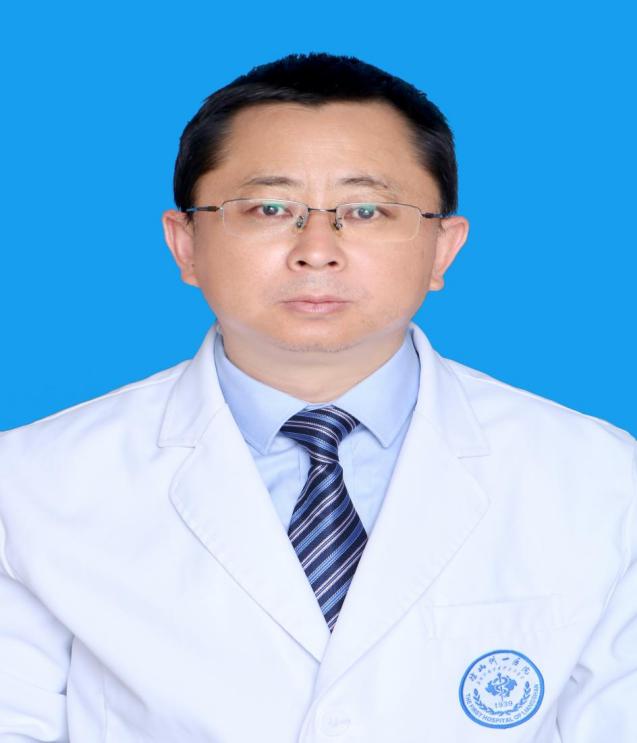 